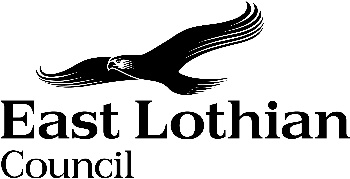 East Lothian CouncilNotice of Polling Districts and Places ReviewNotice is hereby given that in accordance with Section 18C of the Representation of the People Act 1983 East Lothian Council is to carry out a review of its polling districts and polling places.The Returning Officer for the East Lothian constituency will comment on the proposals.  Those representations will be published on the Council’s website, www.eastlothian.gov.uk, and will be available for inspection at John Muir House, Brewery Park, Haddington, EH41 3HA and Brunton Hall, Musselburgh, EH21 6AA in accordance with the timetable set out below.Publish Notice of Review					Monday 6 November 2023Proposals Published						Monday 4 December 2023Commencement of Public Consultation			Monday 4 December 2023End of Public Consultation					Monday 29 January 2024Final Proposals Considered by				Monday 8 April 2024		Approval Sought at East Lothian Council Meeting		Tuesday 23 April 2024	East Lothian Council would welcome the views of electors within East Lothian, particularly disabled residents, on the authority’s proposals, the Returning Officer’s representation, or any other matters.  Any views should, if possible, give alternative places that may be used as a polling place.  Comments should be sent to:Elections OfficeEast Lothian CouncilJohn Muir HouseHaddingtonEH41 3HAOr email elections@eastlothian.gov.ukAll responses should be submitted on or before 29 January 2024.